İŞ SÜRECİ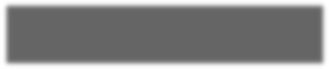 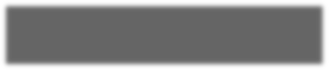 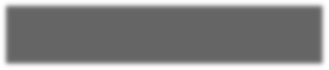 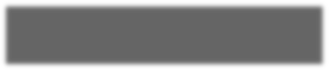 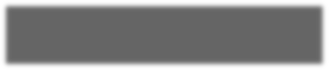 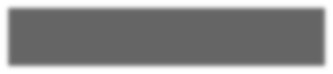 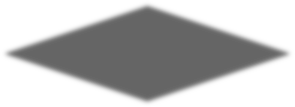 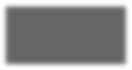 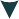 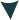 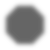 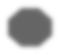 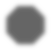 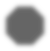 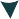 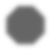 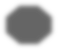 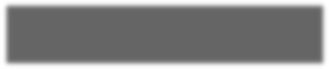 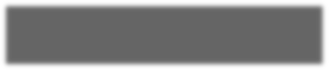 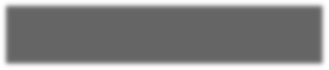 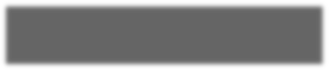 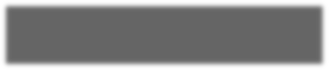 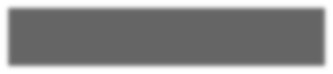 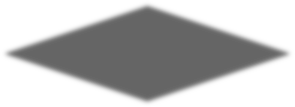 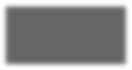 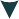 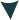 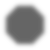 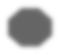 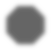 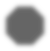 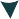 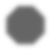 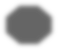 Uluslararası İlişkilerKoordinatörüProtokol gereğince faydalanacak kişilerin eğitimalacağı- ders vereceği yıl/dönem, kontenjan ve ilantarihleri bildirilir.Uluslararası İlişkilerOfisi Personeli30dk.5 dk.Uluslararası İlişkiler Ofisi Personeli30dk.Uluslararası İlişkiler Ofisi Personeli5dk.Başvuruların daha önce ilan edilen kabul şartlarını sağlıyor mu?Koşulu sağlamıyorKoşulu sağlıyor5dk.Hak Sahibi / Uluslararası İlişkiler Ofisi1hafta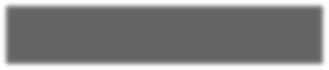 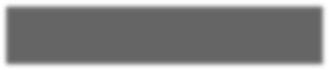 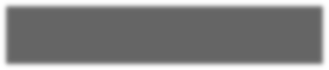 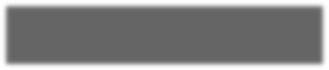 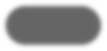 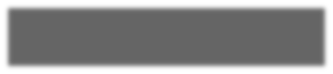 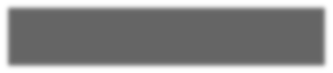 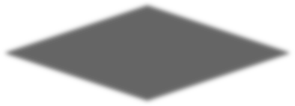 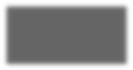 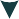 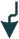 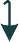 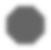 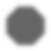 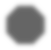 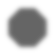 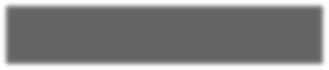 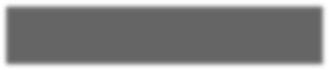 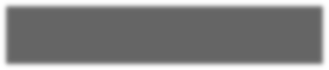 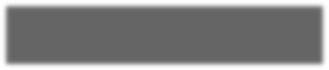 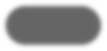 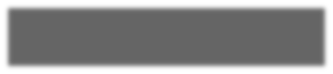 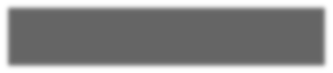 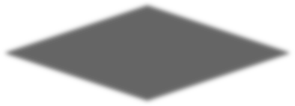 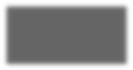 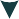 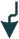 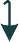 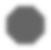 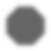 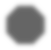 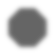 